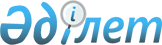 О внесении изменений и дополнения в решение Сандыктауского районного маслихата от 19 декабря 2008 года № 8/2 "О бюджете района на 2009 год"
					
			Утративший силу
			
			
		
					Решение Сандыктауского районного маслихата Акмолинской области от 22 июля 2009 года № 13/2. Зарегистрировано Управлением юстиции Сандыктауского района Акмолинской области 31 июля 2009 года № 1-16-97. Утратило силу - решением Сандыктауского маслихата Акмолинской области от 22 февраля 2010 года № 17/7      Сноска. Утратило силу - решением Сандыктауского маслихата Акмолинской области от 22.02.2010 № 17/7

      В соответствии с подпунктами 2), 4) пункта 2 статьи 106 и пункта 5 статьи 109 Бюджетного кодекса Республики Казахстан от 4 декабря 2008 года, статьи 6 Закона Республики Казахстан от 23 января 2001 года "О местном государственном управлении и самоуправлении в Республике Казахстан», Сандыктауский районный маслихат РЕШИЛ:



      1. Внести в решение Сандыктауского районного маслихата «О бюджете района на 2009 год» от 19 декабря 2008 года № 8/2 (зарегистрированное в Реестре государственной регистрации нормативных правовых актов № 1-16-85, опубликованного от 5 января 2009 года в газете «Сандыктауские вести» № 1 (7771), с последующими изменениями и дополнениями в решение Сандыктауского районного маслихата от 8 апреля 2009 года № 10/2 «О внесении изменений и дополнения в решение Сандыктауского районного маслихата от 19 декабря 2008 года № 8/2 «О бюджете района на 2009 год» (зарегистрированное в Реестре государственной регистрации нормативных правовых актов № 1-16-93, опубликованного от 27 апреля 2009 года в газете «Сандыктауские вести» № 33 (7803)), решение Сандыктауского районного маслихата от 29 апреля 2009 года № 11/1 «О внесении изменений и дополнений в решение Сандыктауского районного маслихата от 19 декабря 2008 года № 8/2 «О бюджете района на 2009 год» (зарегистрированное в Реестре государственной регистрации нормативных правовых актов № 1-16-94, опубликованного от 20 мая 2009 года в газете «Сандыктауские вести» № 40 (7810), следующие изменения и дополнение:



      в пункте 1:

      в подпункте 1):

      цифры «1057650» заменить на цифры «1085507,7»;

      цифры «177103» заменить на цифры «179031»;

      цифры «7897» заменить на цифры «9807»;

      цифры «5000» заменить на цифры «1162»;

      цифры «867650» заменить на цифры «895507,7»;

      в подпункте 2):

      цифры «1057589,9» заменить на цифры «1085447,6»;



      2) в пункте 4:

      цифры «180869» заменить на цифры «180418»;

      в подпункте 1):

      цифры «19649» заменить на цифры «19238»;

      цифры «1604» заменить на цифры «1153»;

      в строке «10000 тысяч тенге - на проведение текущего ремонта автодорог местной сети» цифры «10000» заменить на цифры «11333,7»;



      дополнить строкой следующего содержания:

      «26975 тысяч тенге - на капитальный ремонт средней школы аула Мадениет».



      3) в пункте 5:

      цифры «2332» заменить на цифры «1732»;



      4) Приложения 1, 2, 4 к вышеуказанному решению изложить в новой редакции согласно приложений 1, 2, 3 к настоящему решению.



      2. Настоящее решение вступает в силу со дня государственной регистрации в Управлении юстиции Сандыктауского района Акмолинской области и вводится в действие с 1 января 2009 года.      Председатель сессии

      районного маслихата                        А.А.Сыркин      Секретарь

      районного маслихата                        Ш.С.Сабержанов      СОГЛАСОВАНО:      Аким

      Сандыктауского района                      К.О.Суюндиков      Начальник

      отдела экономики

      и бюджетного планирования

      Сандыктауского района                      Н.А.Мурашиди

Приложение 1

к решению Сандыктауского

районного маслихата

от 22 июля 2009 года

№ 8/2Приложение 1

к решению Сандыктауского

районного маслихата

от 19 декабря 2008 года

№ 8/2Бюджет района на 2009 год

Приложение 2

к решению Сандыктауского

районного маслихата

от 22 июля 2009 года

№ 8/2Приложение 2

к решению Сандыктауского

районного маслихата

от 19 декабря 2008 года

№ 8/2Перечень бюджетных программ развития бюджета района на 2009 год

с разделением на бюджетные программы, направленные на

реализацию бюджетных инвестиционных проектов (программ) и

формирование или увеличение уставного капитала юридических лиц

Приложение 3

к решению Сандыктауского

районного маслихата

от 22 июля 2009 года

№ 8/2Приложение 3

к решению Сандыктауского

районного маслихата

от 19 декабря 2008 года

№ 8/2Перечень бюджетных программ аульных (сельских)

округов на 2009 годПродолжение таблицы:Продолжение таблицы:
					© 2012. РГП на ПХВ «Институт законодательства и правовой информации Республики Казахстан» Министерства юстиции Республики Казахстан
				категориякатегориякатегориякатегориякатегорияСуммаклассклассклассклассСуммаподклассподклассподклассСуммаспецификаспецификаСумма123456I. Доходы1085507,71Налоговые поступления17903101Подоходный налог 83882Индивидуальный подоходный налог838803Социальный налог1102511Социальный налог11025104Налоги на собственность487011Налоги на имущество253113Земельный налог26894Налог на транспортные средства189015Единый земельный налог180005Внутренние налоги на товары, работы и услуги100102Акцизы5643Поступления за использование природных и других ресурсов73964Сборы за ведение предпринимательской и профессиональной деятельности205008Обязательные платежи, взимаемые за совершение юридически значимых действий и (или )выдачу документов уполномоченными на то государственными органами или должностными лицами16811Государственная пошлина16812Неналоговые поступления980701Доходы от государственной собственности15255Доходы от аренды имущества, находящегося в государственной собственности152504Штрафы, пени, санкции, взыскания, налагаемые государственными учреждениями, финансируемыми из государственного бюджета, а также содержащимися и финансируемыми из бюджета (сметы расходов) Национального Банка Республики Казахстан81731Штрафы, пени, санкции, взыскания, налагаемые государственными учреждениями, финансируемыми из государственного бюджета, а также содержащимися и финансируемыми из бюджета (сметы расходов) Национального Банка Республики Казахстан, за исключением поступлений от организаций нефтяного сектора817306Прочие неналоговые поступления1091Прочие неналоговые поступления1093Поступления от продажи основного капитала116203Продажа земли и нематериальных активов11621Продажа земли1622Продажа нематериальных активов10004Поступления трансфертов895507,702Трансферты из вышестоящих органов государственного управления895507,72Трансферты из областного бюджета895507,7Функциональная группаФункциональная группаФункциональная группаФункциональная группаФункциональная группаСуммаПодфункцияПодфункцияПодфункцияПодфункцияСуммаУчреждениеУчреждениеУчреждениеСуммаПрограммаПрограммаСумма123456I. Затраты1085447,61Государственные услуги общего характера131110,801Представительные, исполнительные и другие органы, выполняющие общие функции государственного управления111000112Аппарат маслихата района (города областного значения)9062001Обеспечение деятельности маслихата района (города областного значения)9062122Аппарат акима района (города областного значения)28965001Обеспечение деятельности акима района (города областного значения)28965123Аппарат акима района в городе, города районного значения, поселка, аула (села), аульного (сельского) округа72973001Функционирование аппарата акима района в городе, города районного значения, поселка, аула (села), аульного (сельского) округа7297302Финансовая деятельность10926,8Отдел финансов района (города областного значения)10926,8001Обеспечение деятельности отдела финансов7741003Проведение оценки имущества в целях налогообложения166,8004Организация работы по выдаче разовых талонов и обеспечение полноты сбора сумм от реализации разовых талонов1212011Учет, хранение, оценка и реализация имущества, поступившего в коммунальную собственность180705Планирование и статистическая деятельность9184Отдел экономики и бюджетного планирования района (города областного значения)9184001Обеспечение деятельности отдела экономики и бюджетного планирования91842Оборона137201Военные нужды1372122Аппарат акима района (города областного значения)1372005Мероприятия в рамках исполнения всеобщей воинской обязанности13723Общественный порядок, безопасность, правовая, судебная, уголовно-

исполнительная деятельность14401Правоохранительная деятельность144Отдел жилищно-коммунального хозяйства, пассажирского транспорта и автомобильных дорог района (города областного значения)144021Обеспечение безопасности дорожного движения в населенных пунктах1444Образование62632002Начальное, основное среднее и общее среднее образование580374,6464Отдел образования района (города областного значения)580374,6003Общеобразовательное обучение 569152,6006Дополнительное образование для детей1152209Прочие услуги в области образования45645,4Отдел образования района (города областного значения)45525,4001Обеспечение деятельности отдела образования8741004Информатизация системы образования в государственных учреждениях образования района (города областного значения)3265,9005Приобретение и доставка учебников, учебно-методических комплексов для государственных учреждений образования района (города областного  значения)6543,5011Капитальный, текущий ремонт объектов образования в рамках реализации стратегии региональной занятости и переподготовки кадров26975467Отдел строительства района (города областного значения)120037Строительство и реконструкция объектов1206Социальная помощь и социальное обеспечение 4895702Социальная помощь39439,4451Отдел занятости и социальных программ района (города областного значения)39439,4002Программа занятости22409005Государственная адресная социальная помощь2933006Жилищная помощь1468007Социальная помощь отдельным категориям нуждающихся граждан по решениям местных представительных органов4326010Материальное обеспечение детей-

инвалидов, воспитывающихся и обучающихся на дому275014Оказание социальной помощи нуждающимся гражданам на дому2490016Государственные пособия на детей до 18 лет3606017Обеспечение нуждающихся инвалидов обязательными гигиеническими средствами и предоставление услуг специалистами жестового языка, индивидульными помощниками в соответствии с индивидуальной программой реабилитации инвалида1932,409Прочие услуги в области социальной помощи и социального обеспечения9517,6451Отдел занятости и социальных программ района (города областного значения)9517,6001Обеспечение деятельности отдела занятости и социальных программ9356,6011Оплата услуг по зачислению, выплате и доставке пособий и других социальных выплат1617Жилищно-коммунальное хозяйство106372,301Жилищное хозяйство27388,3Отдел строительства района (города областного значения)27388,3003Строительство и (или) приобретение жилья государственного коммунального жилищного фонда14530,9004Развитие, обустройство и (или) приобретение инженерно-

коммуникационной инфраструктуры12857,402Коммунальное хозяйство74727123Аппарат акима района в городе, города районного значения, поселка, аула (села), аульного (сельского) округа2100014Организация водоснабжения населенных пунктов1500015Ремонт инженерно-коммуникационной инфраструктуры и благоустройство населенных пунктов в рамках реализации стратегии региональной занятости и переподготовки кадров600Отдел жилищно-коммунального хозяйства, пассажирского транспорта и автомобильных дорог района (города областного значения)58497030Ремонт инженерно-коммуникационной инфраструктуры и благоустройство населенных пунктов в рамках реализации стратегии региональной занятости и переподготовки кадров58497Отдел строительства района (города областного значения)14130006Развитие системы водоснабжения1413003Благоустройство населенных пунктов4257Аппарат акима района в городе, города районного значения, поселка, аула (села), аульного (сельского) округа4257008Освещение улиц населенных пунктов1600009Обеспечение санитарии населенных пунктов1490010Содержание мест захоронений и погребение безродных87011Благоустройство и озеленение населенных пунктов10808Культура, спорт, туризм и информационное пространство90265,701Деятельность в области культуры55658455Отдел культуры и развития языков района (города областного значения)55658003Поддержка культурно-досуговой работы5565802Спорт 2786465Отдел физической культуры и спорта района (города областного значения)2786006Проведение спортивных соревнований на районном (города областного значения) уровне101007Подготовка и участие членов сборных команд района (города областного значения) по различным видам спорта на областных спортивных соревнованиях268503Информационное пространство21135,7455Отдел культуры и развития языков района (города областного значения)16976006Функционирование районных (городских) библиотек13671007Развитие государственного языка и других языков народа Казахстана3305456Отдел внутренней политики района (города областного значения)4159,7002Проведение государственной информационной политики через средства массовой информации4159,709Прочие услуги по организации культуры, спорта, туризма и информационного пространства10686455Отдел культуры и развития языков района (города областного значения)4692001Обеспечение деятельности отдела культуры и развития языков4692456Отдел внутренней политики района (города областного значения)3088001Обеспечение деятельности отдела внутренней политики2974003Реализация региональных программ в сфере молодежной политики114465Отдел физической культуры и спорта района (города областного значения2906001Обеспечение деятельности отдела физической культуры и спорта290610Сельское водное, лесное, рыбное хозяйство, особо охраняемые природные территории, охрана окружающей среды и животного мира, земельные отношения45225,501Сельское хозяйство13014Отдел сельского хозяйства района (города областного значения)13014001Обеспечение деятельности отдела сельского хозяйства7846099Реализация мер социальной поддержки специалистов социальной сферы сельских населенных пунктов за счет целевого трансферта из республиканского бюджета516802Водное хозяйство26833Отдел строительства района (города областного значения)26833012Развитие системы водоснабжения2683306Земельные отношения5378,5463Отдел земельных отношений района (города областного значения)5378,5001Обеспечение деятельности отдела земельных отношений3219004Организация работ по зонированию земель2159,511Промышленность, архитектурная, градостроительная и строительная деятельность847002Архитектурная, градостроительная и строительная деятельность8470Отдел строительства района (города областного значения)3434001Обеспечение деятельности отдела строительства3434Отдел архитектуры и градострои-

тельства района (города областного значения)5036001Обеспечение деятельности отдела архитектуры и градостроительства2446003Разработка схем градостроительного развития территории района, генеральных планов городов районного (областного) значения, поселков и иных сельских населенных пунктов259012Транспорт и коммуникации14600,701Автомобильный транспорт3267123Аппарат акима района в городе, города районного значения, поселка, аула (села), аульного (сельского) округа3267013Обеспечение функционирования автомобильных дорог в городах районного значения, поселках, аулах (селах), аульных (сельских) округах326709Прочие услуги в сфере транспорта и коммуникаций11333,7123Аппарат акима района в городе, города районного значения, поселка, аула (села), аульного (сельского) округа11333,7020Ремонт и содержание автомобильных дорог населенных пунктов в рамках реализации стратегии региональной занятости и переподготовки кадров11333,713Прочие9568,403Поддержка предпринимательской деятельности и защита конкуренции3381469Отдел предпринимательства района (города областного значения)3381001Обеспечение деятельности отдела предпринимательства338109Прочие6187,4452Отдел финансов района (города областного значения)1732012Резерв местного исполнительного органа района (города областного значения)1732458Отдел жилищно-коммунального хозяйства, пассажирского транспорта и автомобильных дорог района (города областного значения)4455,4001Обеспечение деятельности отдела жилищно-коммунального хозяйства, пассажирского транспорта и автомобильных дорог4455,415Трансферты3041,21Трансферты3041,2452Отдел финансов района (города областного значения)3041,2006Возврат неиспользованных (недоиспользованных) целевых трансфертов3041,2III. Чистое бюджетное кредитование0IY. Сальдо по операциям с финансовыми активами16300Приобретение финансовых активов1630013Прочие1630009Прочие16300Отдел финансов района (города областного значения)16300014Формирование или увеличение уставного капитала юридических лиц16300V. Дефицит (профицит) бюджета-16239,9VI. Финансирование дефицита (использование профицита) бюджета16239,98Используемые остатки бюджетных средств16239,901Остатки бюджетных средств16239,91Свободные остатки бюджетных средств16239,9Функциональная группаФункциональная группаФункциональная группаФункциональная группаФункциональная группаПодфункцияПодфункцияПодфункцияПодфункцияПодфункцияУчреждениеУчреждениеУчреждениеУчреждениеУчреждениеПрограммаПрограммаПрограммаПрограммаПрограммаНаименованиеНаименованиеНаименованиеНаименованиеНаименование1234ЗатратыИнвестиционные проекты4Образование467Отдел строительства района037Строительство и реконструкция объектов7Жилищно-коммунальное хозяйство467Отдел строительства района (города областного значения)003Строительство и (или) приобретения жилья государственного коммунального жилищного фонда004Развитие,обустройство и (или) приобретение инженерно-коммуникационной инфраструктуры006Развитие системы водоснабжения10Сельское, водное, лесное, рыбное хозяйство, особо охраняемые природные территории, охрана окружающей среды и животного мира, земельные отношения467Отдел строительства района (города областного значения)012Развитие системы водоснабженияИнвестиции на формирование и увеличение уставного капитала юридических лиц13Прочие452Отдел финансов района (города областного значения)14Формирование или увеличение уставного капитала юридических лицФункциональная группаФункциональная группаФункциональная группаФункциональная группаФункциональная группаСуммаПодфункцияПодфункцияПодфункцияПодфункцияСуммаУчреждениеУчреждениеУчреждениеСуммаПрограммаПрограммаСумма123456Затраты93930,71Государственные услуги общего характера7297301Представительные, исполнительные и другие органы, выполняющие общие функции государственного управления72973123Аппарат акима района в городе, города районного значения, поселка, аула (села), аульного (сельского) округа72973001Функционирование аппарата акима района в городе, города районного значения, поселка, аула (села), аульного (сельского) округа729737Жилищно-коммунальное хозяйство63572Коммунальное хозяйство2100123Аппарат акима района в городе, города районного значения, поселка, аула (села), аульного (сельского) округа2100014Организация водоснабжения населенных пунктов1500015Ремонт инженерно-коммуникационной инфраструктуры и благоустройство населенных пунктов в рамках реализации стратегии региональной занятости и переподготовки кадров60003Благоустройство населенных пунктов4257123Аппарат акима района в городе, города районного значения, поселка, аула (села), аульного (сельского) округа4257008Освещение улиц населенных пунктов1600009Обеспечение санитарии населенных пунктов1490010Содержание мест захоронений и погребение безродных87011Благоустройство и озеленение населенных пунктов108012Транспорт и коммуникации14600,701Автомобильный транспорт3267123Аппарат акима района в городе, города районного значения, поселка, аула (села), аульного (сельского) округа3267013Обеспечение функционирования автомобильных дорог в городахрайонного значения, поселках, аулах (селах), аульных (сельских) округах326709Прочие услуги в сфере транспорта и коммуникаций11333,7123Аппарат акима района в городе, города районного значения, поселка, аула (села), аульного (сельского) округа11333,7020Ремонт и содержание автомобильных дорог населенных пунктов в рамках реализации стратегии региональной занятости и переподготовки кадров11333,7Балка-

шинскийБарак-

пайскийБелго-

родскийБерлик-

скийВасиль-

евскийВеселов-

скийЖамбыл-

скийКаменский789101112131429034,741494890428743945106507949898077414948904287439451065079498980774149489042874394510650794989807741494890428743945106507949898077414948904287439451064983498963570000000210021001500600425742571600149087108014600,7000000032673267326711333,711333,711333,7Лес-

нойМаде-

ниетМаксим-

овскийНовони-

коль-

скийСандык-

таускийХлеб-

ныйШироков-

ский151617181920215074413051774586449841754362507441305177458644984175436250744130517745864498417543625074413051774586449841754362507441305177458644984175436200000000000000